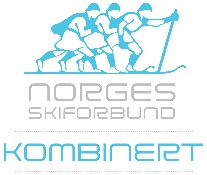 Vårmøtet 2023Fagmøte Kombinert – Agenda:Velkommen + agenda			v/ nestleder KK, Linda SvendsrudOrientering KK				v/ leder KK, Edgar FossheimOrientering sportssjef			v/ sportssjef Ivar StuanUtøverutvalget				v /Sara Nordsveen, KKNytt fra teameneInternasjonalt arbeid				v/ leder/nestleder KKRekruttering					v/ Jan Chr BjørnTerminliste/kalender 2023			v/ Per Tommy EngerInnkomne saker				v/ nestlederValg – komite + valgkomite			v/ nestlederMicrosoft Teams meetingJoin on your computer, mobile app or room deviceClick here to join the meetingMeeting ID: 340 016 128 183 Passcode: DMqxgY 